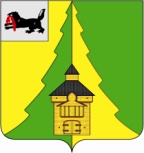 Российская Федерация	Иркутская область	             Нижнеилимский муниципальный район	АДМИНИСТРАЦИЯПОСТАНОВЛЕНИЕОт 19.02.2016 г. №88г. Железногорск-Илимский«О внесении изменений в административный регламент по предоставлению муниципальной услуги «Предоставление сведений из информационной системы обеспеченияградостроительной деятельности», утвержденныйпостановлением администрации Нижнеилимскогомуниципального района от 03.07.2015 №845»	Руководствуясь Федеральным законом РФ от 6 октября 2003 года № 131-ФЗ «Об общих принципах организации местного самоуправления в Российской Федерации», Федеральным законом РФ от  01.12.2014 года №419-ФЗ «О внесении изменений в отдельные законодательные акты Российской Федерации по вопросам социальной защиты инвалидов в связи с ратификацией Конвенции о правах инвалидов», Уставом муниципального образования «Нижнеилимский район», администрация Нижнеилимского муниципального района                                              ПОСТАНОВЛЯЕТ:	1.Первый абзац пункта 2.11. административного регламента по предоставлению муниципальной услуги «Предоставление сведений из информационной системы обеспечения градостроительной деятельности», утвержденного постановлением администрации Нижнеилимского муниципального района от 03.07.2015 №845 (далее - административного регламента),  читать в следующей редакции:	 «Место предоставления муниципальной услуги (место информирования, ожидания и приема заявителей) располагается, на первом этаже здания Администрации и должно соответствовать требованиям по обеспечению доступности для заявителей, в том числе для инвалидов в соответствии с законодательством Российской Федерации о социальной защите инвалидов».2.Второй абзац пункта 2.11. административного регламента читать в следующей редакции: «Места ожидания должны соответствовать комфортным условиям для заявителей, в том числе для инвалидов, и оптимальным условиям работы специалистов уполномоченного органаПрием заявителей осуществляется в служебном кабинете № 116 Отдела. Кабинет для приема заявителей оборудован табличками с указанием номера кабинета и должности лица, осуществляющего прием».    3.Опубликовать данное постановление на официальном сайте Муниципального образования «Нижнеилимский район» и в периодическом издании «Вестник Думы и Администрации Нижнеилимского муниципального района».         4.Контроль за исполнением данного постановления возложить на заместителя мэра Нижнеилимского муниципального района по жилищной политике, градостроительству, энергетике, транспорту и связи  Цвейгарта В.В.Мэр района                                                                             М.С.РомановРассылка: дело-2, ОАиГ-2, юридический отдел, ОСЭР, пресс-служба.Н.Н.Зеленина3-06-52 